ПОЯСНИТЕЛЬНАЯ ЗАПИСКА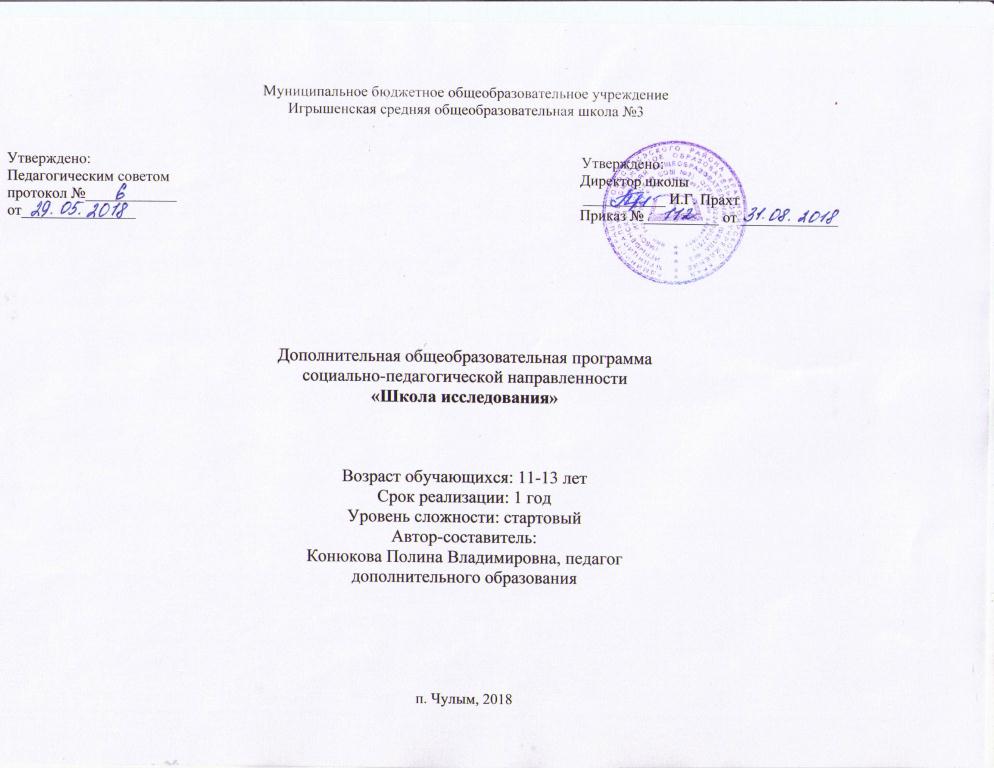 Рабочая программа разработана на основе:1. ООП ООО МБОУ Игрышенской СОШ №3 на 2018-2019 уч.год.2. Плана внеурочной деятельности МБОУ Игрышенской СОШ №3 на 2018-2019 уч.год;3. Муниципальной ДООП «Школа исследования» на 2018-2019 гг.Цели Программы: 1. Воспитание упорства, терпения в достижении цели, умения преодолевать трудности в реализации поставленных задач. 2.Научение навыкам рефлексии, умению планировать свое будущее, определять собственные перспективы. 3. Формирование и развитие исследовательской компетентности обучающихся посредством выполнения исследований в различных предметных и межпредметных областях.Задачи:- сформировать понятийную базу, теоретические представления об исследовательской деятельности; - обучить технологиям работы с информацией, ее поиска, обработки, анализа и оформления;- развить умения в рамках составляющих  исследовательской компетентности: наблюдения, гипотезирования, верифицирования, интерпретирования (содержание умений раскрыто в ожидаемых результатах).Программа направлена на формирование портрета выпускника основной школы:•	Умеющий учиться, способный организовать свою деятельность, умеющий пользоваться информационными источниками;•	Владеющий опытом мотивированного участия в конкурсах и проектах регионального и международных уровней;•	Обладающий основами коммуникативной культурой (умеет слушать и слышать собеседника, высказывать свое мнение);•	Любознательный, интересующийся, активно познающий мир;•	Владеющий основами умения учиться, способный к организации собственной деятельности; •	Любящий свой край и свою Родину;•         Уважающий и принимающий ценности семьи и общества;•	Готовый самостоятельно действовать и отвечать за свои поступки перед семьей и школой; •	Доброжелательный, умеющий слушать и слышать партнера, умеющий высказать свое мнение; •	Выполняющий правила здорового и безопасного образа жизни для себя и окружающих.Актуальность  программы:  Программа предназначена для    формирования: чувства взрослости, стремления к самостоятельности, критичность мышления, склонность к рефлексии, формирования самоанализа. Программа направлена на формирование УУД - исследовательской компетенции, что является необходимым условием освоения ФГОС в основной школе.Срок реализации программы: Программа рассчитана на 1 год, всего 68 часов Особенности возрастной группы учащихся: Программа предназначена для школьников младшего подросткового возраста (11 – 13 лет), поэтому объём самостоятельной работы будет постепенно увеличиваться по мере роста их способности к самостоятельности.Основные формы и методы работы с обучающимисяМетоды обучения, используемые в  программе – это методы проблемно-деятельностного обучения и организация исследовательской деятельности с помощью инновационного продукта кейс-технологии. Формы проведения занятий: семинар, практикум, мини-конференция, консультация, Формы работы с учащимися: групповая, в парах, индивидуальная. ПЛАНИРУЕМЫЕ РЕЗУЛЬТАТЫ:- Учащийся будет знать:основную терминологию исследовательской деятельности; - этапы исследования и методы исследования в различных предметных областях. Учащийся будет уметь:- выделять интересующий (проблемный) элемент окружающей действительности, выявлять противоречия между фактическим и теоретическим имеющимся знанием  (работать с информацией), формулировать исследовательский вопрос (проблему), определять и описывать объект и предмет исследования;- выдвигать возможные варианты ответов на исследовательский вопрос, выбирать, формулировать и обосновывать наиболее вероятную гипотезу, определять цель и порядок задач исследования;- подбирать наиболее подходящий метод или комплекс методов исследования для проверки гипотезы, организовывать необходимые условия и оборудование для осуществления метода, осуществлять проверку гипотезы и описывать подробный ход реализации исследования, фиксировать полученные результаты.Способы и формы мониторинга формирования ожидаемых результатов:Формой итоговой аттестации, а также основным критерием эффективности реализации Программы  является выполнение заданий в  формате исследовательского чемпионата, которые направлены на определение уровня сформированности составляющих исследовательской компетентности.  Учащимся, успешно выполнившим задания, выдается свидетельство о прохождении Программы. УЧЕБНО - ТЕМАТИЧЕСКОЕ ПЛАНИРОВАНИЕ:КАЛЕНДАРНО-ТЕМАТИЧЕСКОЕ ПЛАНИРОВАНИЕ:ОРГАНИЗАЦИОННО-ПЕДАГОГИЧЕСКИЕ УСЛОВИЯ РЕАЛИЗАЦИИ ПРОГРАММЫ:Материально- техническое оснащение:1. Компьютеры, ноутбук, принтеры 2. Фотоаппарат, видеокамера3.Телескоп4. МикроскопУчебно-методическое, информационное  обеспечение:1. Сеть ИНТЕРНЕТ (компьютерный класс), кабинет библиотеки2. Литература:Беспалько В.П. Современные технологии обучения: компетентностный подход. [Электронный ресурс: http://www.orenipk.ru/rmo_2009/rmo-kro-2008/tehn.html].Иванов С.И. Основы организации научно-исследовательской деятельности учащихся  // Педагогические технологии № 1. Шулепова Т.В. Методическая разработка по теме «Формирование и развитие исследовательских компетенций учащихся через учебно-исследовательскую деятельность» [Электронный ресурс  https://infourok.ru/metodicheskaya-razrabotka-po-teme-formirovanie-i-razvitie-issledovatelskih-kompetenciy-uchaschihsya-cherez-uchebnoissledovatelsk-652378.html]. Составляющие исследовательской компетентностиФорма мониторинга «Наблюдение»Тестирование на знание теоретических понятий, решение кейса в области естествознания на применение знаний и умений«Гипотезирование»Тестирование на знание теоретических понятий, решение кейса в области обществознания на применение знаний и умений«Верифицирование»Тестирование на знание теоретических понятий, решение кейса в области человекознания на применение знаний и умений«Интерпретирование»Событийный мониторинг: мини-конференция «Первые шаги в исследовании»Форма итоговой аттестацииФорма итоговой аттестацииСобытийный мониторинг: исследовательский чемпионат Событийный мониторинг: исследовательский чемпионат Раздел, темаКоличество часовКоличество часовКоличество часовРаздел, темаВсегоТеорияПрактикаОсновные теоретические понятия исследовательской деятельности88Модуль «Природа» Кейсовая практика в области естествознания1111Модуль «Общество» Кейсовая практика в социальной области24420Модуль «Человек» Кейсовая практика в гуманитарной области2020Модуль «Я - исследователь» 44Промежуточная аттестация11Итого:681355№ п/пТема занятияКол.Час.ДатаПЛАНФАКТОсновные теоретические понятия исследовательской деятельности. Основные теоретические понятия исследовательской деятельности. Основные теоретические понятия исследовательской деятельности. Основные теоретические понятия исследовательской деятельности. Основные теоретические понятия исследовательской деятельности. 1Что такое исследование? Общие требования к исследованию. 105.092Какие бывают исследования? Структура и этапы исследования: формулировка вопроса (проблемы), выдвижение гипотезы, обоснование гипотезы,  оформление результатов.107.093Практическая работа: Основные понятия необходимые для выполнения исследования в выбранной предметной области, основы работы с информацией.112.094-6Практическая работа: проведение мини-исследования 314.0919.0921.097-8Способы фиксации результатов исследования, заполнение дневника исследователя226.0928.09Модуль «Природа» Кейсовая практика в области естествознания   11 часовМодуль «Природа» Кейсовая практика в области естествознания   11 часовМодуль «Природа» Кейсовая практика в области естествознания   11 часовМодуль «Природа» Кейсовая практика в области естествознания   11 часовМодуль «Природа» Кейсовая практика в области естествознания   11 часов9Объекты естествознания. Наблюдение - как самый доступный способ познания мира103.1010Методы исследования, используемые в естествознании105.1011Выбор и выполнение исследований в области естествознания110.1012-16Выполнение кейсовой практики511.10  12.10   17.10      18.1019.1017Проведение мини-конференции по результатам кейсовой практики123.1018Подведение итогов, рефлексия124.1019Контроль- решение кейса- выполнение теста (в дистанционном режиме)125.10Модуль «Общество». Теория 4 часаМодуль «Общество». Теория 4 часаМодуль «Общество». Теория 4 часаМодуль «Общество». Теория 4 часаМодуль «Общество». Теория 4 часа20Что такое социальные науки? Специфика объекта и предмета в социальных науках. Понятие объекта и предмета исследования в социальных науках.131.1021Цель и задачи социологического исследования. Основные методы исследования (опрос, анкетирование, анализ документов, интервьюирование).102.1022Виды социологического исследования.114.1123Понятие гипотезы.116.11Кейсовая практика в социальной области 20 часовКейсовая практика в социальной области 20 часовКейсовая практика в социальной области 20 часовКейсовая практика в социальной области 20 часовКейсовая практика в социальной области 20 часов24Установка, выбор кейсовой практики 121.1125-39Выполнение кейсовой практики 1521.11    22.1123.11    28.1129.11    30.1105.12    06.1207.12    12.1213.12    14.1219.12    20.1221.1240Презентация результатов решения кейсов по модулю «Общество»125.1241Подведение итогов, рефлексия126.1242-43Контроль 227.1228.12Модуль «Человек». Кейсовая практика в гуманитарной области 20 часовМодуль «Человек». Кейсовая практика в гуманитарной области 20 часовМодуль «Человек». Кейсовая практика в гуманитарной области 20 часовМодуль «Человек». Кейсовая практика в гуманитарной области 20 часовМодуль «Человек». Кейсовая практика в гуманитарной области 20 часов44Установка, выбор кейсовой практики 115.0245-59Выполнение кейсовой практики 1520.02    21.0222.02    27.0228.02    01.0306.03    07.0313.03    14.0315.03    20.0321.03    22.0303.0460Презентация результатов решения кейсов по модулю «Человек»104.0461Подведение итогов, рефлексия105.0462-63Контроль 210.0412.04Модуль «Я – исследователь»Модуль «Я – исследователь»Модуль «Я – исследователь»Модуль «Я – исследователь»Модуль «Я – исследователь»64-67Подготовка к исследовательскому чемпионату417.04    19.0424.04    26.0468Промежуточная аттестация. Проведение конференции исследовательских работ115.05